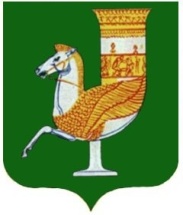 П О С Т А Н О В Л Е Н И ЕАДМИНИСТРАЦИИ   МУНИЦИПАЛЬНОГО  ОБРАЗОВАНИЯ «КРАСНОГВАРДЕЙСКОЕ СЕЛЬСКОЕ ПОСЕЛЕНИЕ»от 01.07.2019г. № 81с. Красногвардейское  	В целях сохранения культурного потенциала и культурного наследия муниципального образования «Красногвардейское сельское поселение», руководствуясь Федеральным законом от 06.10.2003 г. № 131-ФЗ «Об общих принципах организации местного самоуправления в Российской Федерации», Федеральным законом от 10 января 2002 г. № 7-ФЗ "Об охране окружающей среды", Федеральным законом от 24 июня 1998 г. № 89-ФЗ "Об отходах производства и потребления", Уставом муниципального образования МО «Красногвардейское сельское поселение»ПОСТАНОВЛЯЮ:   1. Внести изменения в приложение № 3 и приложение № 4 к ведомственной целевой программе «Содержание и ремонт памятников и обелисков муниципального образования «Красногвардейское сельское поселение» на 2019 год и плановый период 2020 и 2021 годов»   2.  Приложение № 3 и приложение № 4  изложить в новой редакции (документы  прилагаются).   3. Обнародовать данное постановление в установленном порядке, разместив его на официальном сайте администрации Красногвардейское сельское поселение www.krasnogvard.ru.   4.  Контроль за исполнением настоящего постановления возложить на заместителя главы муниципального образования Читаова К.Х.   5.  Настоящее постановление вступает в силу со дня его подписания.  Глава  муниципального образования	«Красногвардейское сельское поселение»                                              Д.В. ГавришПриложение № 3к муниципальной программе  «Благоустройствои развитие территории муниципального образования «Красногвардейское сельское поселение» на 2019 год и плановый период 2020-2021  годов.Мероприятия подпрограммы «Санитарное содержание территории  муниципального образования  «Красногвардейское сельское поселение» на 2019 год и плановый период 2020-2021 годов.Тыс. руб.Первый зам.главы муниципального образования «Красногвардейское сельское поселение»                                              Читаов К.Х.Приложение № 4к муниципальной программе  «Благоустройствои развитие территории муниципального образования «Красногвардейское сельское поселение» на 2019 год и плановый  период 2020-2021 годов.Мероприятие подпрограммы «Организация и содержание мест захоронения муниципального образования «Красногвардейское сельское поселение» на 2019 год и плановый период 2020-2021 годов.Тыс. руб.Первый зам.главы муниципального образования «Красногвардейское сельское поселение»                                             Читаов К.Х.О внесении изменений в приложение № 3 и приложение № 4 к ведомственной целевой программе «Содержание и ремонт памятников и обелисков муниципального образования «Красногвардейское сельское поселение» на 2019 год и плановый период 2020 и 2021 годов»№Наименование направлений    
использования средств подпрограммы2019 г.2020 г.2021 г.1Транспортные услуги2525252Оплата эл.энергии за фонтан и заполнение водой3030303Содержание парка и территории поселения2100150015004Приобретение техники для благоустройства3005005005Строительство газопровода х. Чумаков6Приобретение хозтоваров и запчастей385,4385,4385,4ИТОГО2840,42440,42440,4№Наименование направлений    
использования средств подпрограммы2019 г.2020 г.2021 г.1Транспортные услуги по перевозке ТБО3555552Вывоз ТБО30501003Изготовление изгороди на центральном кладбище02004Изготовление изгороди на кладбище ул. Полевой с. Красногвардейское2054002005Грейдирование дорог к кладбищам2005654456Приобретение хозтоваров3030100Итого50011001100